AUTODICHIARAZIONE ASSENZA ALUNNODICHIARAai sensi della normativa vigente in materia e consapevole che chiunque rilasci dichiarazioni mendaci è punito ai sensi del codice penale e delle leggi speciali in materia (ai sensi e per gli effetti dell'art. 46 D.P.R. n. 445/2000), tenuto conto anche dell’importanza del rispetto delle misure di prevenzione della diffusione di Covid-19 per la tutela della salute della collettività, che:che il proprio figlio/a, assente dal giorno …………………………………………. al giorno …………………………… , può essere riammesso al servizio scolastico poiché (barrare le caselle che interessano)(solo scuola dell’infanzia)  è stato/a assente per un periodo inferiore a 3 gg e  durante l’assenza non si sono manifestati sintomi compatibili con COVID-19 (per i sintomi il riferimento è il Rapporto ISS COVID-19 n. 58/2020)(solo scuola primaria e secondaria di I grado) è stato/a assente per un periodo inferiore a 5 gg e non presenta sintomatologia compatibile con Covid-19 (per i sintomi il riferimento è il Rapporto ISS COVID-19 n. 58/2020)Luogo e data ……………………………………..	Firma leggibile	…………………………………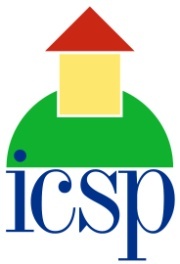 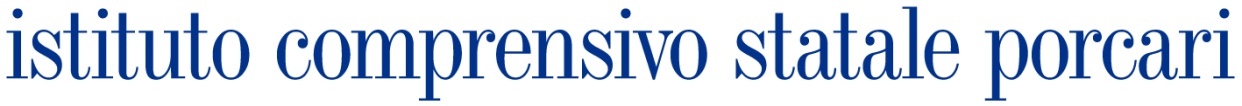 SCUOLA DELL’INFANZIA, PRIMARIA e SECONDARIA DI 1° GRADOvia Catalani - 55016 PORCARI (LU) - tel.n°0583 210747sito web  www.icsp.edu.ite-mail luic84100e@istruzione.it  -  c/cpostale  75214890   cod.fisc. 92038730468__________________________________________________________________________________________Il/la sottoscritto/aLuogo di nascitaData di nascitaResidente inIn qualità di genitore/esercente la potestà genitoriale dell’alunno/aClasse Sez.Scuola 